ESTA PLANTILLA ES PROPIEDAD DE LA RFEDA Y ESTÁ TOTALMENTE PROHIBIDA SU DISTRIBUCIÓN PARCIAL O TOTAL A TERCEROS SIN LA AUTORIZACIÓN PREVIA DE LA RFEDA.THIS TEMPLATE IS OWNED BY RFEDA AND STRICTLY FORBIDDEN THE TOTAL OR PARTIAL DISTRIBUTION TO THIRD PARTIES WITHOUT THE PRIOR AUTHORIZATION OF THE RFEDA.INFORMACIÓN GENERAL GENERAL INFORMATION1.COMPETIDOR / COMPETITORCOMPETIDOR / COMPETITORCOMPETIDOR / COMPETITORCOMPETIDOR / COMPETITORCOMPETIDOR / COMPETITORCOMPETIDOR / COMPETITORNombre interesadoName of applicantNº DNIIdentity card nºE-mailE-mailTeléfonoPhone nº2.VEHÍCULO / VEHICLEVEHÍCULO / VEHICLEVEHÍCULO / VEHICLEVEHÍCULO / VEHICLEVEHÍCULO / VEHICLEVEHÍCULO / VEHICLEFabricanteManufacturerFabricanteManufacturerSegún ficha de homologación Gr. 1, 2, 3, 4, A, N o BAccording to homologation form for Gr. 1, 2, 3, 4, A, N or BSegún ficha de homologación Gr. 1, 2, 3, 4, A, N o BAccording to homologation form for Gr. 1, 2, 3, 4, A, N or BModelo y tipoModel and typeModelo y tipoModel and typeSegún ficha de homologación Gr. 1, 2, 3, 4, A, N o BAccording to homologation form for Gr. 1, 2, 3, 4, A, N or BSegún ficha de homologación Gr. 1, 2, 3, 4, A, N o BAccording to homologation form for Gr. 1, 2, 3, 4, A, N or BFicha de homologaciónHomologation formFicha de homologaciónHomologation formSegún ficha de homologación Gr. 1, 2, 3, 4, A, N o BAccording to homologation form for Gr. 1, 2, 3, 4, A, N or BSegún ficha de homologación Gr. 1, 2, 3, 4, A, N o BAccording to homologation form for Gr. 1, 2, 3, 4, A, N or BNúmero de chasisChassis numberNúmero de chasisChassis numberNúmero matrículaRegistration nºNúmero matrículaRegistration nºPre81Pre90Pre90Categoría 5 / Category 5SolicitudApplicationSolicitudApplicationRellenar los siguientes artículosFill in the following articlesRellenar los siguientes artículosFill in the following articlesTodoAllTodoAllTodoAll3 / 4 / 5.1ESPECIFICACIONES VEHICULO VEHICLE SPECIFICATIONS3.CHASIS Y CARROCERÍA / CHASSIS AND BODYWORKCHASIS Y CARROCERÍA / CHASSIS AND BODYWORKCHASIS Y CARROCERÍA / CHASSIS AND BODYWORKCHASIS Y CARROCERÍA / CHASSIS AND BODYWORKCHASIS Y CARROCERÍA / CHASSIS AND BODYWORKCHASIS Y CARROCERÍA / CHASSIS AND BODYWORKConforme /In complianceNo conforme /Not in compliance¿Cumple el chasis y la carrocería con las especificaciones de la época para el modelo declarado?Is the chassis and bodywork conforming the period specification for the model concerned?¿Cumple el chasis y la carrocería con las especificaciones de la época para el modelo declarado?Is the chassis and bodywork conforming the period specification for the model concerned?¿Cumple el chasis y la carrocería con las especificaciones de la época para el modelo declarado?Is the chassis and bodywork conforming the period specification for the model concerned?¿Cumple el chasis y la carrocería con las especificaciones de la época para el modelo declarado?Is the chassis and bodywork conforming the period specification for the model concerned?En caso negativo, definir las diferencias If not, clarify the differencesVista del coche ¾ delanteraCar seen from ¾ frontVista del coche ¾ delanteraCar seen from ¾ frontVista del coche ¾ delanteraCar seen from ¾ frontVista del coche ¾ traseraCar seen from ¾ rearVista del coche ¾ traseraCar seen from ¾ rearVista del coche ¾ traseraCar seen from ¾ rear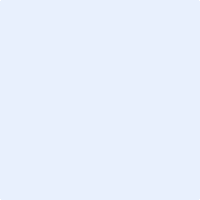 4.MOTOR / ENGINEMOTOR / ENGINEMOTOR / ENGINEMOTOR / ENGINEMOTOR / ENGINE4.1CilindradaCylinder capacityConforme /In complianceNo conforme /Not in compliance4.2¿Cumple el motor con las especificaciones de la época para el modelo declarado?Is the engine conforming the period specification for the model concerned?¿Cumple el motor con las especificaciones de la época para el modelo declarado?Is the engine conforming the period specification for the model concerned?¿Cumple el motor con las especificaciones de la época para el modelo declarado?Is the engine conforming the period specification for the model concerned?En caso negativo, definir las diferencias If not, clarify the differencesEn caso negativo, definir las diferencias If not, clarify the differencesVista del motor desde el lado derechoEngine seen from right sideVista del motor desde el lado derechoEngine seen from right sideVista del motor desde el lado derechoEngine seen from right sideVista del motor desde el lado izquierdoEngine seen from left sideVista del motor desde el lado izquierdoEngine seen from left sideVista del motor desde el lado izquierdoEngine seen from left sideVista del motor desde el lado izquierdoEngine seen from left sideObservaciones / Remarks:      Observaciones / Remarks:      Observaciones / Remarks:      Observaciones / Remarks:      Observaciones / Remarks:      Observaciones / Remarks:      Observaciones / Remarks:      4.3Sistema de alimentación de combustibleFuel feed systemConforme /In complianceNo conforme /Not in compliance¿Cumple el sistema con las especificaciones de la época para el modelo declarado?Is the system conforming the period specification for the model concerned?¿Cumple el sistema con las especificaciones de la época para el modelo declarado?Is the system conforming the period specification for the model concerned?¿Cumple el sistema con las especificaciones de la época para el modelo declarado?Is the system conforming the period specification for the model concerned?¿Cumple el sistema con las especificaciones de la época para el modelo declarado?Is the system conforming the period specification for the model concerned?¿Cumple el sistema con las especificaciones de la época para el modelo declarado?Is the system conforming the period specification for the model concerned?En caso de que sea conforme, definir marca y modeloIn case it conforms the period specifications, please clarify make and modelEn caso de que sea conforme, definir marca y modeloIn case it conforms the period specifications, please clarify make and modelEn caso de que sea conforme, definir marca y modeloIn case it conforms the period specifications, please clarify make and modelEn caso de que sea conforme, definir marca y modeloIn case it conforms the period specifications, please clarify make and modelEn caso de que no sea conforme, definir las diferencias In case it not conforms, clarify the differencesEn caso de que no sea conforme, definir las diferencias In case it not conforms, clarify the differencesEn caso de que no sea conforme, definir las diferencias In case it not conforms, clarify the differencesEn caso de que no sea conforme, definir las diferencias In case it not conforms, clarify the differences5.SISTEMA DE TRANSMISIÓN / TRANSMISSION SYSTEMSISTEMA DE TRANSMISIÓN / TRANSMISSION SYSTEMSISTEMA DE TRANSMISIÓN / TRANSMISSION SYSTEMSISTEMA DE TRANSMISIÓN / TRANSMISSION SYSTEM5.1Caja de cambios (marca y modelo)Gearbox (make and model)Conforme /In complianceNo conforme /Not in compliance¿Cumple la caja de cambios con las especificaciones de la época para el modelo declarado?Is the gearbox conforming the period specification for the model concerned?¿Cumple la caja de cambios con las especificaciones de la época para el modelo declarado?Is the gearbox conforming the period specification for the model concerned?En caso negativo, definir las diferencias If not, clarify the differences5.2Diferencial/es (tipo)Differential/s (type)Conforme /In complianceNo conforme /Not in compliance¿Cumple el diferencial/es con las especificaciones de la época para el modelo declarado?Is the differential/s conforming the period specification for the model concerned?¿Cumple el diferencial/es con las especificaciones de la época para el modelo declarado?Is the differential/s conforming the period specification for the model concerned?En caso negativo, definir las diferencias If not, clarify the differencesVista del diferencial visto desde abajoDifferential seen from underneathVista del diferencial visto desde abajoDifferential seen from underneath6.SISTEMA DE suspensión / suspension SYSTEMSISTEMA DE suspensión / suspension SYSTEMSISTEMA DE suspensión / suspension SYSTEMSISTEMA DE suspensión / suspension SYSTEMSISTEMA DE suspensión / suspension SYSTEM6.1Tipo delanteFront typeTipo delanteFront typeConforme /In complianceNo conforme /Not in compliance¿Cumple el sistema con las especificaciones de la época para el modelo declarado?Is the system conforming the period specification for the model concerned?¿Cumple el sistema con las especificaciones de la época para el modelo declarado?Is the system conforming the period specification for the model concerned?¿Cumple el sistema con las especificaciones de la época para el modelo declarado?Is the system conforming the period specification for the model concerned?En caso negativo, definir las diferencias If not, clarify the differencesEl amortiguador, ¿es regulable en dureza?Are the dampers adjustable?El amortiguador, ¿es regulable en dureza?Are the dampers adjustable?Las copelas, ¿son las homologadas?Are the top mounting point homologated?Las copelas, ¿son las homologadas?Are the top mounting point homologated?6.2Tipo detrásRear typeTipo detrásRear typeConforme /In complianceNo conforme /Not in compliance¿Cumple el sistema con las especificaciones de la época para el modelo declarado?Is the system conforming the period specification for the model concerned?¿Cumple el sistema con las especificaciones de la época para el modelo declarado?Is the system conforming the period specification for the model concerned?¿Cumple el sistema con las especificaciones de la época para el modelo declarado?Is the system conforming the period specification for the model concerned?En caso negativo, definir las diferencias If not, clarify the differencesEl amortiguador, ¿es regulable en dureza?Are the dampers adjustable?El amortiguador, ¿es regulable en dureza?Are the dampers adjustable?Las copelas, ¿son las homologadas?Are the top mounting point homologated?Las copelas, ¿son las homologadas?Are the top mounting point homologated?7.SISTEMA DE frenos / braking SYSTEMSISTEMA DE frenos / braking SYSTEMSISTEMA DE frenos / braking SYSTEMSISTEMA DE frenos / braking SYSTEMSISTEMA DE frenos / braking SYSTEMSISTEMA DE frenos / braking SYSTEM7.1Tipo delanteFront typeTipo delanteFront typeConforme /In complianceNo conforme /Not in compliance¿Cumple el sistema con las especificaciones de la época para el modelo declarado?Is the system conforming the period specification for the model concerned?¿Cumple el sistema con las especificaciones de la época para el modelo declarado?Is the system conforming the period specification for the model concerned?¿Cumple el sistema con las especificaciones de la época para el modelo declarado?Is the system conforming the period specification for the model concerned?¿Cumple el sistema con las especificaciones de la época para el modelo declarado?Is the system conforming the period specification for the model concerned?En caso negativo, definir las diferencias If not, clarify the differencesEn caso de no usar la pinza homologada, definir marca, nº de pistones y especificacionesIn caso of a different caliper, clarify the make, nº of cylinders and specifications En caso de no usar la pinza homologada, definir marca, nº de pistones y especificacionesIn caso of a different caliper, clarify the make, nº of cylinders and specifications En caso de no usar la pinza homologada, definir marca, nº de pistones y especificacionesIn caso of a different caliper, clarify the make, nº of cylinders and specifications Diámetro y espesor de los discos de frenoDiameter and thickness of brake discDiámetro y espesor de los discos de frenoDiameter and thickness of brake discDiámetro y espesor de los discos de frenoDiameter and thickness of brake disc7.2Tipo detrásRear typeTipo detrásRear typeTipo detrásRear typeConforme /In complianceNo conforme /Not in compliance¿Cumple el sistema con las especificaciones de la época para el modelo declarado?Is the system conforming the period specification for the model concerned?¿Cumple el sistema con las especificaciones de la época para el modelo declarado?Is the system conforming the period specification for the model concerned?¿Cumple el sistema con las especificaciones de la época para el modelo declarado?Is the system conforming the period specification for the model concerned?¿Cumple el sistema con las especificaciones de la época para el modelo declarado?Is the system conforming the period specification for the model concerned?En caso negativo, definir las diferencias If not, clarify the differencesEn caso de no usar la pinza homologada, definir marca, nº de pistones y especificacionesIn caso of a different caliper, clarify the make, nº of cylinders and specifications En caso de no usar la pinza homologada, definir marca, nº de pistones y especificacionesIn caso of a different caliper, clarify the make, nº of cylinders and specifications En caso de no usar la pinza homologada, definir marca, nº de pistones y especificacionesIn caso of a different caliper, clarify the make, nº of cylinders and specifications Diámetro y espesor de los discos de frenoDiameter and thickness of brake discDiámetro y espesor de los discos de frenoDiameter and thickness of brake discDiámetro y espesor de los discos de frenoDiameter and thickness of brake disc7.3¿Tiene instalado un sistema de freno de mano homologado? Definir tipo.Has the car installed an homologated hand-brake system? Clarify the type.¿Tiene instalado un sistema de freno de mano homologado? Definir tipo.Has the car installed an homologated hand-brake system? Clarify the type.¿Tiene instalado un sistema de freno de mano homologado? Definir tipo.Has the car installed an homologated hand-brake system? Clarify the type.Vista lateral de la suspensión y frenos delanterosSide view of front suspension and braking systemVista longitudinal de la suspensión y frenos delanterosLongitudinal view of front suspension and braking systemVista lateral de la suspensión y frenos traserosSide view of rear suspension and braking systemVista longitudinal de la suspensión y frenos traserosLongitudinal view of rear suspension and braking system8.varios / miscellaneousvarios / miscellaneous8.1Sistema de dirección asistida en caso de no ser el homologadoAssisted steering wheel system if not homologated8.2¿Usa el salpicarero original?¿Is the dashboard the original one?Vista del interior del habitáculoView of cockpitDECLARACIÓN FINAL FINAL DECLARATIONfecha de la SOLICITUD / date of APPLICATIONfecha de la SOLICITUD / date of APPLICATIONfecha de la SOLICITUD / date of APPLICATIONfecha de la SOLICITUD / date of APPLICATIONFechaDatedeclaración de conformidad del SOLICITANTE / APPLICANT’s Conformity declarationdeclaración de conformidad del SOLICITANTE / APPLICANT’s Conformity declarationEl solicitante declara que el vehículo se encuentra en el estado reflejado en este dossier de especificaciones técnicas, en la fecha indicada.The applicant declares that the vehicle is in the state reflected in this dossier of technical specifications, on the date indicated.FIRMADO / SIGNEDFIRMADO / SIGNEDFIRMADO / SIGNEDFIRMADO / SIGNEDFIRMADO / SIGNEDSolicitante / Applicantdeclaración final y APROBACIÓN / final declaration AND APPROVALdeclaración final y APROBACIÓN / final declaration AND APPROVALdeclaración final y APROBACIÓN / final declaration AND APPROVALdeclaración final y APROBACIÓN / final declaration AND APPROVALdeclaración final y APROBACIÓN / final declaration AND APPROVALdeclaración final y APROBACIÓN / final declaration AND APPROVALdeclaración final y APROBACIÓN / final declaration AND APPROVALEl Comité Técnico Histórico de la RFEDA, una vez estudiada la solicitud presentada y en base a los datos reflejados anteriormente, determina que el vehículo referenciado ha sido:The Historic Technical Committee of the RFEDA, once the submitted application has been studied and based on the data reflected above, determines that the referenced vehicle has been:El Comité Técnico Histórico de la RFEDA, una vez estudiada la solicitud presentada y en base a los datos reflejados anteriormente, determina que el vehículo referenciado ha sido:The Historic Technical Committee of the RFEDA, once the submitted application has been studied and based on the data reflected above, determines that the referenced vehicle has been:El Comité Técnico Histórico de la RFEDA, una vez estudiada la solicitud presentada y en base a los datos reflejados anteriormente, determina que el vehículo referenciado ha sido:The Historic Technical Committee of the RFEDA, once the submitted application has been studied and based on the data reflected above, determines that the referenced vehicle has been:El Comité Técnico Histórico de la RFEDA, una vez estudiada la solicitud presentada y en base a los datos reflejados anteriormente, determina que el vehículo referenciado ha sido:The Historic Technical Committee of the RFEDA, once the submitted application has been studied and based on the data reflected above, determines that the referenced vehicle has been:El Comité Técnico Histórico de la RFEDA, una vez estudiada la solicitud presentada y en base a los datos reflejados anteriormente, determina que el vehículo referenciado ha sido:The Historic Technical Committee of the RFEDA, once the submitted application has been studied and based on the data reflected above, determines that the referenced vehicle has been:El Comité Técnico Histórico de la RFEDA, una vez estudiada la solicitud presentada y en base a los datos reflejados anteriormente, determina que el vehículo referenciado ha sido:The Historic Technical Committee of the RFEDA, once the submitted application has been studied and based on the data reflected above, determines that the referenced vehicle has been:Admitido en Pre81 sin HTPAccepted in Pre81 without HTPAdmitido en Pre81 sin HTPAccepted in Pre81 without HTPAdmitido en Pre90 sin HTPAccepted in Pre90 without HTPAdmitido en Categoría 5Accepted in Category 5Admitido en Categoría 5Accepted in Category 5FechaDateEl Delegado Técnico verificará en cada prueba que el vehículo es conforme a este dossier, para su aceptación en el grupo correspondiente.El Delegado Técnico verificará en cada prueba que el vehículo es conforme a este dossier, para su aceptación en el grupo correspondiente.El Delegado Técnico verificará en cada prueba que el vehículo es conforme a este dossier, para su aceptación en el grupo correspondiente.El Delegado Técnico verificará en cada prueba que el vehículo es conforme a este dossier, para su aceptación en el grupo correspondiente.El Delegado Técnico verificará en cada prueba que el vehículo es conforme a este dossier, para su aceptación en el grupo correspondiente.El Delegado Técnico verificará en cada prueba que el vehículo es conforme a este dossier, para su aceptación en el grupo correspondiente.